ON DEATH & DYINGCOURSE DESCRIPTIONA critical exploration of topics related to death and dying. Topics covered may include: historical and cross-cultural perspectives on dying and death; memorial and commemoration; palliative care and medical aid in dying; death and popular culture; genocide and mass deaths; pandemics; the construction and medicalization of death; and death planning.COURSE REQUIREMENTS	10 Weekly “Do This” Assignments (10% each) 100%INTELLECTUAL PROPERTY & COPYRIGHT ON COURSE MATERIALS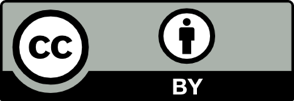 On Death and Dying by Jacqueline Lewis is licensed under a Creative Commons Attribution 4.0 International 4.0 License, except where otherwise noted.LEARNING OUTCOMESAt the end of this course, the successful student will know and be able to:At the end of this course, the successful student will know and be able to:A.Identify and describe different notions and main issues related to social perspectives on death and dying. B.Apply concepts, theories, and methods to address life course issues, particularly those tied to end of life. C.Reflect critically on the main concepts and theories employed in the study of death and dying.D.Construct and articulate arguments clearly and concisely. E.Employ notions of human dignity, respect, personal and civil rights to reflect critically on personal choices and social policies pertaining to end-of-life issues.F.Link core concepts developed to broader life experiences. COURSE REQUIREMENTS Weekly Written Assignments(10 x 10% each)There are 3 steps involved in completing the weekly assignment:Complete the Pressbook material and assigned course readings for the week the assignment is due. Complete the assignment. The assignments are designed to get students thinking about and engaging with the material assigned for each class (and the inter-connections between the week’s readings as we progress through the term). Although the focus of each assignment is the current week’s readings, as students complete each assignment, they are expected to demonstrate their engagement with the course material more generally. Submit the assignment by the assigned due date. Basis of Assignment GradesAssigned grades are based on:Completion of the assignment. Demonstrated effort put into assignment.Demonstrated knowledge of and engagement with assigned weekly course material assigned for the week the assignment is due.Demonstrated knowledge of and engagement with course material more generally.When relevant, the ability to support points/arguments/positions with reference to the course material via the use of properly formatted in-text citations. Critical engagement with the topic and/or course material.Writing quality. Given the potentially challenging and sensitive focus of this course, it is important for each student to recognize that they may find some course content emotionally difficult or distressing. It is therefore recommended that students read the syllabus and carefully peruse the course text material andassignments, to determine if this course is right for them.This symbol is used throughout the syllabus and the associated eCampusOntario Textbook 
to signify potential emotionally difficult or distressing course content.COURSE WORK SCHEDULEWEEK 1 Topic: Let's Talk About Death & Dying	Week 1 Assignment Due☞Watch This:CTV News. (October 9, 2018). Why a N.S. woman is opting for assisted death earlier than she planned [Video]. CTV News. https://www.ctvnews.ca/video?clipId=1509654Imagine Aging. (October 25, 2020). Imagine aging projects: Exploring death friendliness [Video]. YouTube. https://youtu.be/DYbosNFtAmkKansas City PBS. (December 18, 2014). Death Cafes: Discussing death, and especially life [Video]. YouTube. https://youtu.be/NM1V_CPRCSoPBS NewsHours. (March 26, 2018). Learning how to think about death changed how I live [Video]. YouTube. https://youtu.be/wPh32g0j9HYRoundGlass EOL. (June 1, 2018). Death Over Dinner: What is Death Over Dinner? And why in the world would I host one? [Video]. YouTube. https://youtu.be/akS6w7Bi66sTEDx Talks. (May 9, 2017). Let's talk about death – Isabel Merrin [Video]. YouTube. https://youtu.be/R2HcxtBCK-oThe Conversation Project. (June 9, 2014a). ABC World News with Diane Sawyer: The Conversation Project [Video]. YouTube. https://youtu.be/J1r0Xbh0UVoThe Conversation Project. (June 18, 2014b). The Conversation Project: An Overview [Video]. YouTube. https://youtu.be/owH-os9I19I The Lancet. (January 31, 2022). A new vision for death and dying – The Lancet Commission on the Value of Death [Video]. YouTube. https://youtu.be/dRqjkIPMBhwSupplementary Resources:Talks at Google. (June 14, 2018). Inviting the wisdom of death into life: Frank Ostaseski [Video]. YouTube. https://youtu.be/wBraurRo_bg☞Read This:Ariturk, D. (April 1, 2019). Death is a social construct. Duke University Research Blog. https://researchblog.duke.edu/2019/04/01/death-is-a-social-construct/Boydell, N. (May 10, 2019). 'How will I move on without you?': What I learned when I talked to my parents about death. CBC. https://www.cbc.ca/radio/nowornever/what-are-you-doing-to-prepare-for-a-good-death-1.5128341/how-will-i-move-on-without-you-what-i-learned-when-i-talked-to-my-parents-about-death-1.5129634Hospice Palliative Care Ontario (HPCO). (September 18, 2019). Compassionate communities. https://www.hpco.ca/compassionate-communities/Kendal, S. (January 25, 2021). It's an important time to talk about death. Now Toronto. https://nowtoronto.com/news/theres-never-been-a-more-important-time-to-talk-about-deathParker, M. (November 24, 2011). Body or soul: Why we don't talk about death and dying. The Conversation. https://theconversation.com/body-or-soul-why-we-dont-talk-about-death-and-dying-4354Sussman, T. (October 24, 2019). To die well, we must talk about death before the end of life. The Conversation. https://theconversation.com/to-die-well-we-must-talk-about-death-before-the-end-of-life-124256Troyer, J. (April 10, 2014). Death isn't taboo, we're just not encouraged to talk about it. The Conversation. https://theconversation.com/death-isnt-taboo-were-just-not-encouraged-to-talk-about-it-25001Wilhelm, T. (May 3, 2018). Windsor's first Death Café gives life to uncomfortable conversation. Windsor Star. https://windsorstar.com/news/local-news/windsors-first-death-cafe-gives-life-to-uncomfortable-conversationWEEK 2 Topic: Historical Beliefs & Death-Related PracticesWeek 2 Assignment Due☞Watch This:Canadian Virtual Hospice. (n.d.-a). Curtis: The comfort of ceremonies [Video]. Vimeo. https://vimeo.com/151016926?embedded=true&source=vimeo_logo&owner=10868544 Canadian Virtual Hospice. (n.d.-b). Elaine Lavallee: Moving to the spirit world [Video]. Vimeo.  https://vimeo.com/151016929?embedded=true&source=vimeo_logo&owner=10868544 Canadian Virtual Hospice. (n.d.-c). Jim: Grief and celebration [Video]. Vimeo. https://vimeo.com/151016925?embedded=true&source=vimeo_logo&owner=10868544 Canadian Virtual Hospice. (n.d.-d). Richard: The value of ceremonies for family members [Video]. Vimeo. https://vimeo.com/150905087 Frontline PBS | Official. (February 13, 2015). A very short history of death [Video]. YouTube. https://www.youtube.com/watch?v=-aBhT3ItQeI&feature=youtu.be Ted-Ed. (October 30, 2018). The fascinating history of cemeteries – Keith Eggener [Video]. YouTube. https://www.youtube.com/watch?v=8HegwRtbDSU The Real Reaper Files. (October 17, 2019). North American funerals (History of Funerals in the U.S.) [Video]. YouTube. https://www.youtube.com/watch?v=uYdNx3hiwJw Tribal Trade Co. (June 19, 2020). What is the medicine wheel? (Medicine wheel teaching 101) [Video]. YouTube. https://www.youtube.com/watch?v=S7nb4rJ_N14 Supplementary Resources:Hunter Crouse. (December 8, 2020). Indigenous religions of Canada [Video]. YouTube. https://www.youtube.com/watch?v=LV4h9vLJLhI ☞Read This:Büster, L. & Dayes, J. (August 11, 2017). What we can learn from death rites of the past will help us treat the dead and grieving better today. The Conversation. https://theconversation.com/what-we-can-learn-from-death-rites-of-the-past-will-help-us-treat-the-dead-and-grieving-better-today-74718 Cartwright, M. (March 10, 2021). Death, burial & the afterlife in the ancient Celtic religion. World History Encyclopedia. https://www.worldhistory.org/article/1707/death-burial--the-afterlife-in-the-ancient-celtic/ Dugdale, L. (February 8, 2012). The art of dying well. Hastings Center Report, 40(6), 22-23. https://onlinelibrary.wiley.com/doi/10.1002/j.1552-146X.2010.tb00073.x Evemy, B. (May 28, 2020). Famous paintings that reflect our mortality back at us. Mutual Art.  https://www.mutualart.com/Article/Famous-Paintings-That-Reflect-Our-Mortal/B486FBFF51753750 Kinch, A. (October 29, 2017). How the dead danced with the living in medieval society. The Conversation. https://theconversation.com/how-the-dead-danced-with-the-living-in-medieval-society-85881 Nixon, K. (October 2, 2019). Why I wore black after he died: Lessons from Victorian mourning culture. Yes Magazine. https://www.yesmagazine.org/issue/death/opinion/2019/10/02/grief-dying-mourning-victorian-culture Reagan, R. (May 28, 2020). Dancing with death: A short history of funeral feasts & merry wakes. Blackthorn&Stone.com. https://blackthornandstone.com/2020/05/28/dancing-with-death-a-short-history-of-funeral-feasts-merry-wakes/ San Filippo, D. (January 2006). Historical perspective on attitudes concerning death and dying. Faculty Publications, 29. https://digitalcommons.nl.edu/faculty_publications/29/ Walsh, B. (November 1, 2017). When you die, you'll probably be embalmed. Thank Abraham Lincoln for that. Smithsonian Magazine. https://www.smithsonianmag.com/science-nature/how-lincolns-embrace-embalming-birthed-american-funeral-industry-180967038/ Wojcik, D. & Dobler, R. (November 1, 2017). What ancient cultures teach us about grief mourning and continuity of life. The Conversation. https://theconversation.com/what-ancient-cultures-teach-us-about-grief-mourning-and-continuity-of-life-86199 Supplementary Resources:Alberta Health Services (AHS). (n.d.). Indigenous Peoples and communities in Alberta. https://tinyurl.com/52krjn3xAnderson, M. & Woticky, G. (December 19, 2018). The end of life is an auspicious opportunity for healing,13(2),48-60. https://jps.library.utoronto.ca/index.php/ijih/article/view/32062 Barkwell, L. (n.d.). Metis culture: Metis death rituals and ceremonies. https://www.metismuseum.ca/media/document.php/11728.Metis%20Death%20Ceremonies.pdf Cancer Care Ontario. (n.d.). Teachings to support grief and loss in First Nations, Inuit and Métis Communities. https://www.cancercareontario.ca/sites/ccocancercare/files/assets/ACCUGriefAndLoss.pdf Ian Anderson Continuing Education Program in End-of-Life Care. (n.d.). Indigenous perspectives on death and dying. https://www.cpd.utoronto.ca/endoflife/Slides/PPT%20Indigenous%20Perspectives.pdf Jacobsen, M. (March 29, 2016). ‘Spectacular death – Proposing a new fifth phase to Phillppe Ariès’s admirable history of death. Humanities, 5(2). https://nctr.ca/records/reports/ Murray, K. (April 16, 2015). Reflecting on death: First Nations People. Life & Death Matters. https://lifeanddeathmatters.ca/reflecting-on-death-first-nations-people/ National Centre for Truth and Reconciliation (NCTR). (n.d.). Reports. https://nctr.ca/records/reports/ O’Connell, M. (May 7, 2014). ‘Corporatization’ of funeral industry drives quest for alternatives. CBC. https://www.cbc.ca/news/canada/corporatization-of-funeral-industry-drives-quest-for-alternatives-1.2626007 Queens University. (n.d.). Terminology guide. https://www.queensu.ca/indigenous/ways-knowing/terminology-guide WEEK 3 Topic: Cultural & Religious Beliefs & Death-Related PracticesWeek 3 Assignment Due☞Watch This:Orin Z. Best. (August 24, 2009). Professional mourners of Sardinia, from "women of the world" [Video]. YouTube. https://youtu.be/kJUQxelrZX4DailyMail. (November 28, 2018). Teenager breaks down in tears during memorial Maori Haka [Video]. Daily Mail. https://www.dailymail.co.uk/video/news/video-1813446/Teenager-breaks-tears-memorial-Maori-Haka.htmlGeriatrics ACE Flix. (September 29, 2017). Death & dying: Cultural and religious perspectives [Video]. YouTube. https://youtu.be/gR8zPWCGHEs ☞Read This:Anderson, D. & De Souza, J. (January 12, 2021). The importance and meaning of prayer rituals at the end of life. British Journal of Nursing, 30(1), 34-39. https://doi.org/10.12968/bjon.2021.30.1.34Australian Museum. (March 4, 2021). Death: The last taboo. https://australian.museum/about/history/exhibitions/death-the-last-taboo/Casswell, G. (November 28, 2018). Why we need end-of-life rituals. The Conversation. https://theconversation.com/why-we-need-end-of-life-rituals-107249Cook, C. & Solomon, S. (June 18, 2015). For believers, fear of atheists is fueled by fear of death. The Conversation. https://theconversation.com/for-believers-fear-of-atheists-is-fueled-by-fear-of-death-41724Death: The last taboo. (March 4, 2021). Australian Museum. https://australian.museum/about/history/exhibitions/death-the-last-taboo/ Dicken, E. (June 17, 2021). Paid for their tears: The peculiar profession of professional mourners. Messy Nessy. https://www.messynessychic.com/2021/06/17/paid-for-their-tears-the-peculiar-profession-of-professional-mourners/FuneralWise. (n.d.-a). Buddhist funeral service rituals. https://www.funeralwise.com/customs/buddhist/ FuneralWise. (n.d.-b). Christian funeral service rituals. https://www.funeralwise.com/customs/christian_overview/FuneralWise. (n.d.-c). Hindu funeral customs and rituals. https://www.funeralwise.com/customs/hindu/ FuneralWise. (n.d.-d). Islamic funeral customs and service rituals. https://www.funeralwise.com/customs/islamFuneralWise. (n.d.-e). Jewish funeral service rituals. https://www.funeralwise.com/customs/jewish/FuneralWise. (n.d.-f). Sikh funeral service rituals. https://www.funeralwise.com/customs/sikh/ FuneralWise. (n.d.-g). Wiccan funeral service rituals. https://www.funeralwise.com/customs/wiccan/Graham, R. (May 29, 2021). 'You are going to die': Nun finds comfort in knowing end is near. Arkansas Democrat Gazette. https://www.arkansasonline.com/news/2021/may/29/you-are-doing-to-die-nun-finds-comfort-in-knowing/History.com Editors. (October 30, 2018). Day of the dead (Día de los Muertos). History. https://www.history.com/topics/halloween/day-of-the-deadSternheimer, K. (December 2, 2013). The social construction of death. Everyday Sociology Blog. https://www.everydaysociologyblog.com/2013/12/the-social-construction-of-death.htmlSupplementary Resources:National Funeral Directors Association (NFDA). (n.d.). Religious funeral customs. https://nfda.org/religious-funeral-customsWEEK 4 Topic: Dealing with Bodies after DeathWeek 4 Assignment Due☞Watch This:Atun-Shei Films. (January 20, 2019). How to fit 85 bodies in a New Orleans above-ground tomb [Video]. YouTube. https://youtu.be/DhggumD8yKY?t=64CBC News. (February 13, 2020). Bodies dissolve in water in this cremation alternative wanted in B.C [Video]. YouTube. https://youtu.be/iTD0GltXB50Doughty, C. (April 3, 2017). A burial practice that nourishes the planet [Video]. TEDMED. https://www.ted.com/talks/caitlin_doughty_a_burial_practice_that_nourishes_the_planetOttawa Citizen. (February 5, 2021). Die as you lived: What is a green burial [Video]. YouTube. https://youtu.be/G8WLYCFgMnINews Direct. (November 2016). Ecological burial pod turns bodies into trees [Video]. YouTube. https://www.youtube.com/watch?v=afc91CbdBzYTED. (October 14, 2011). Jae Rhim Lee: My mushroom burial suit [Video]. YouTube. https://www.ted.com/talks/jae_rhim_lee_my_mushroom_burial_suitVice News. (April 21, 2018). Hong Kong is running out of space to bury its dead [Video]. YouTube. https://youtu.be/KepeRLQ_G1ASupplementary Resources:Channel 10. (June 13, 2011). Grave recycling. [Video]. YouTube. https://www.youtube.com/watch?v=wfvhUvSYIfgNBC News. (November 19, 2020). Funerals in the COVID-19 area face immense and emotional hurdles [Video]. YouTube. https://www.youtube.com/watch?v=0QoEpDjT21c☞Read This:Chavez, S. (August 22, 2019). The story of death is the story of women. yes!. https://www.yesmagazine.org/issue/death/2019/08/22/dying-feminist-funeral-women-caitlin-doughtyConway, H. (March 30, 2020). Coronavirus is changing funerals and how we deal with the dead. The Conversation. https://theconversation.com/coronavirus-is-changing-funerals-and-how-we-deal-with-the-dead-134842Duffy, A. (February 5, 2021). The green death: How environmentally friendly options are changing the way we bury our dead. Ottawa Citizen. https://ottawacitizen.com/news/local-news/the-green-death-how-environmentally-friendly-options-are-changing-the-way-we-bury-our-deadFreehill-Maye, L. & Pantuso, P. (August 15, 2019). Return to Nature. Yes!. https://www.yesmagazine.org/issue/death/2019/08/15/green-burial-nature-community-landKohn, T. & Gould, H. (March 25, 2020). Small funerals, online memorials and grieving from afar: The coronavirus is changing how we care for the dead. The Conversation. https://theconversation.com/small-funerals-online-memorials-and-grieving-from-afar-the-coronavirus-is-changing-how-we-care-for-the-dead-134647O'Reilly, M. (June 11, 2019). Hong Kong is running out of space for its dead. Gulf News. https://gulfnews.com/world/asia/hong-kong-is-running-out-of-space-for-its-dead-1.64529449St. John’s Dixie Cemetery & Crematorium. (n.d.). How long are graves kept. https://stjohnsdixie.com/cemetery/how-long-are-graves-kept/Wallis, L., Gorman, A. & Burke, H. (November 5, 2014). Losing the plot: Death is permanent, but your grave isn't. The Conversation. https://theconversation.com/losing-the-plot-death-is-permanent-but-your-grave-isnt-33459Supplementary Resources:Canada. (n.d.). Funerals. http://www.ic.gc.ca/eic/site/oca-bc.nsf/eng/ca03069.htmlHariyono, W. (September 14, 2015). Vertical cemetery. Procedia Engineering, 118, 201-214. https://doi.org/10.1016/j.proeng.2015.08.419How long are graves kept.  (n.d.). St. John’s Dixie Cemetery & Crematorium.  https://stjohnsdixie.com/cemetery/how-long-are-graves-kept/Mayer, A. (May 16, 2018). Back to the land. CBC. https://newsinteractives.cbc.ca/longform/death-burial-green-recyclingMcGee, A. (May 7, 2021). Donating a body to science for medical research in Canada. Canadian Funerals. https://canadianfunerals.com/donating-a-body-to-science-for-medical-research-in-canada/#.Yj4snpopAkgOntario. (n.d.). Arrange a funeral, burial, cremation, alkaline hydrolysis or scattering. https://www.ontario.ca/page/arrange-funeral-burial-cremation-alkaline-hydrolysis-or-scatteringPhiljacke. (October 28, 2018). Vertical cemetery – Graves in high rise towers. The Tower Info. https://thetowerinfo.com/vertical-cemetery-high-rise/Understanding funeral costs in Ontario. (n.d.). Passages. https://www.passagescb.ca/understanding-funeral-costsWEEK 5 Topic: Plagues and PandemicsWeek 5 Assignment Due☞Watch This:Cambridge University. (November 30, 2018). Spanish Flu: A warning from history [Video]. YouTube. https://youtu.be/3x1aLAw_xkYColumbia Public Health. (January 13, 2016). HIV/AIDS [Video]. YouTube. https://youtu.be/dvv35bUz0JYNBC News Learn. (May 1, 2020). The Black Death [Video]. YouTube. https://youtu.be/4c-ZGeeCErsPBS News Hour. (September 2021). How COVID-19’s death toll and social impact compares to past U.S. pandemics [Video]. YouTube. https://www.youtube.com/watch?v=sa2Sud16LogSupplementary Resources:CrashCourse. (July 24, 2014). Disease! Crash course world history 203 [Video]. YouTube. https://www.youtube.com/watch?v=1PLBmUVYYeg☞Read This:Clamp, R. (March 5, 2020). Coronavirus and the Black Death: spread of misinformation and xenophobia shows we haven’t learned from our past. The Conversation. https://theconversation.com/coronavirus-and-the-black-death-spread-of-misinformation-and-xenophobia-shows-we-havent-learned-from-our-past-132802Columbia Public Health. (February 19, 2021). Epidemic, endemic, pandemic: What are the differences? Columbia Mailman School of Public Health. https://www.publichealth.columbia.edu/public-health-now/news/epidemic-endemic-pandemic-what-are-differencesDefining Moments Canada. (n.d.). Stories of the 1918 flu pandemic. https://westernu.maps.arcgis.com/apps/MapSeries/index.html?appid=fd1d334235fa491eaf54bac4e9acd984De Witte, M. (April 30, 2020). Past pandemics redistributed income between the rich and poor, according to Stanford historian. Stanford News. https://news.stanford.edu/2020/04/30/pandemics-catalyze-social-economic-change/History.com Editors. (December 21, 2021). Pandemics. History Channel. https://www.history.com/topics/middle-ages/pandemics-timelineLePan, N. (March 14, 2020). Visualizing the history of pandemics. Visual Capitalist. https://www.visualcapitalist.com/history-of-pandemics-deadliest/ McMullan, L., Blight, G., Gutierrez, P. & Levett, C. (April 29, 2020). How humans have reacted to pandemics throughout history – A visual guide. The Guardian. https://www.theguardian.com/society/ng-interactive/2020/apr/29/how-humans-have-reacted-to-pandemics-through-history-a-visual-guide Navarro, J. (July 13, 2020). Masking resistance during a pandemic isn’t new – In 1918 many Americans were ‘slackers”. The Conversation. https://theconversation.com/mask-resistance-during-a-pandemic-isnt-new-in-1918-many-americans-were-slackers-141687Patterson, G., McIntyre, K., Clough, H. & Rushton, J. (April 12, 2021). Societal Impacts of pandemics: Comparing COVID-19 with history in focus our response. Frontiers in Public Health, 9. https://www.frontiersin.org/articles/10.3389/fpubh.2021.630449/fullPrideaux, E. (February 3, 2021). How to heal the 'mass trauma' of COVID-19. BBC. https://www.bbc.com/future/article/20210203-after-the-covid-19-pandemic-how-will-we-healRennie, K., (March 31, 2020). How medieval writers struggled to make sense of the Black Death. The Conversation. https://theconversation.com/how-medieval-writers-struggled-to-make-sense-of-the-black-death-134114Statistics Canada. (March 2021). COVID-19 in Canada: A one-year update on social and economic impacts. https://www150.statcan.gc.ca/n1/en/pub/11-631-x/11-631-x2021001-eng.pdf?st=cpqz7uEe (Read Pages 10-14, 16-27).Varlik, N. (October 26, 2021). From Black Death to COVID-19, pandemics have always pushed people to honor death and celebrate life. The Conversation. https://theconversation.com/from-black-death-to-covid-19-pandemics-have-always-pushed-people-to-honor-death-and-celebrate-life-170517World Health Organization (WHO). (n.d.). Why the HIV epidemic is not over. https://www.who.int/news-room/spotlight/why-the-hiv-epidemic-is-not-overSupplementary Resources:Florencio, J. (November 27, 2018). AIDS: Homophobia and moralistic images of 1980s still haunt our view of HIV – That must change. The Conversation. https://tinyurl.com/ywas3e82Huremović, D. (May 2019). Chapter 2 – Brief history of pandemics (pandemics throughout history). National Center for Biotechnology Information. https://www.ncbi.nlm.nih.gov/pmc/articles/PMC7123574/pdf/978-3-030-15346-5_Chapter_2.pdfJarus, O. (November 15, 2021). 20 of the worst epidemics and pandemics in history. Live Science. https://www.livescience.com/worst-epidemics-and-pandemics-in-history.htmlLandau, M. (July 22, 2021). Vaccines are highly unlikely to cause side effects long after getting the shot. National Geographic. https://www.nationalgeographic.com/science/article/vaccines-are-highly-unlikely-to-cause-side-effects-long-after-getting-the-shot-McDonald, G. (July 15, 2020). 5 advances that followed pandemics. History. https://www.history.com/news/pandemics-advancesMiller, B. (November 2, 2020). Science denial and covid conspiracy theories. JAMA Network. https://jamanetwork.com/journals/jama/fullarticle/2772693Pan American Health Organization (PAHO). (n.d.). Debunking immunization myths. https://www.paho.org/en/topics/immunization/debunking-immunization-mythsPiret, J. & Boivin, G. (2021). Pandemics throughout history. Frontiers in Microbiology, 11. https://www.ncbi.nlm.nih.gov/pmc/articles/PMC7874133/pdf/fmicb-11-631736.pdfWEEK 6 Topic: GenocideWeek 6 Assignment Due☞Watch This:CSUSonoma. (March 14, 2008). Holocaust lecture series [Video]. YouTube. https://www.youtube.com/watch?v=gh598vX7tqs HumberEDU. (February 5, 2016). Armenian Genocide – Lessons from history [Video]. YouTube. https://www.youtube.com/watch?v=Ty4iRT0z5Ms National Post. (June 22, 2018). 'They're taking us to our death': How a teenage girl escaped the Nazis [Video]. YouTube. https://www.youtube.com/watch?v=KwCg3f00TEc TRT World. (April 8, 2021). What led to the genocide in Rwanda? [Video]. YouTube. https://www.youtube.com/watch?v=RphYwV91MN4 TVO Docs. (October 1, 2019). Is it really genocide? In Canada? [Video]. YouTube. https://www.youtube.com/watch?v=kqokpUqkLqo Universiteit Leiden. (n.d.). International law in action: Investigating and prosecuting international crimes [Video]. Coursera. https://www.coursera.org/lecture/international-law-in-action-2/core-crimes-genocide-1f4Wp World Jewish Congress. (July 24, 2019). What is genocide? [Video]. YouTube. https://www.youtube.com/watch?v=MFxeCe8zVQo Supplementary Resources:CBC. (2012). We Were Children [Video]. CBC Gem. https://gem.cbc.ca/media/we-were-children/s175 CBC News. (June 22, 2018). Separating children from parents: The Sixties Scoop in Canada [Video]. YouTube. https://www.youtube.com/watch?v=_nmd6HXKXYU Clod, L. (2015). Genocide worse than war full length documentary PBS [Video]. YouTube. https://www.youtube.com/watch?v=vsMe7QvqpaU (Warning: This is a very difficult documentary to view) 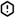 Fairfax Network – Fairfax Country Public Schools. (January 28, 2016). Surviving the Holocaust: Full show [Video]. YouTube. https://www.youtube.com/watch?v=ayN-IhDYBBQ LADbible TV. (October 24, 2021). I saw people being beheaded and eaten by dogs | Minutes With | @LADbible TV [Video]. YouTube. https://www.youtube.com/watch?v=owNlSNNd7tw&feature=youtu.be (Warning: A very difficult to hear survivor's story) United States Holocaust Memorial Museum. (January 13, 2014). The path to Nazi genocide [Video]. YouTube. https://www.youtube.com/watch?v=sRcNq4OYTyE&t=8s (Warning: Content of video may be difficult to watch) United Nations. (September 5, 2019). The Genocide Convention: A call for action [Video]. https://tinyurl.com/2p9a7trn☞Read This:Cassin, R. (n.d.). Genocide: An Introduction. Rene Cassin. https://www.renecassin.org/wp-content/uploads/2014/10/Genocide-background-paper.pdfCoborn, V. (June 1, 2021). No longer 'the disappeared': Mourning the 215 children found in graves at Kamloops Indian Residential School. The Conversation. https://tinyurl.com/2p8h4cmtLafontaine, F. (June 11, 2021). How Canada committed genocide against Indigenous Peoples, explained by the lawyer central to the determination. The Conversation. https://tinyurl.com/5d7ev8xwMullings, M., Schneiderhan, E. & Walsh, B. (2019). Remembering Genocide: UTM students in experiential sociology course analyze how we construct memories of the Holocaust. University of Toronto Mississauga Magazine 18-19. https://www.utm.utoronto.ca/alumni/sites/files/alumni/public/shared/UofT_M_magazine_Spring_2019.pdf (Read Pages 20-21). Supplementary Resources:Deer, K. (September 29, 2021). Why it’s difficult to put a number on how many children died at residential schools. CBC News. https://www.cbc.ca/news/indigenous/residential-school-children-deaths-numbers-1.6182456 National Inquiry into Missing and Murdered Indigenous Women and Girls (MMIWG). (2019). A legal analysis of genocide: Supplementary report. https://www.mmiwg-ffada.ca/wp-content/uploads/2019/06/Supplementary-Report_Genocide.pdf Staniforth, J. (June 10, 2015). ‘Cultural genocide’? No, Canada committed regular genocide. Toronto Star. https://www.thestar.com/opinion/commentary/2015/06/10/cultural-genocide-no-canada-committed-regular-genocide.html  Taylor, A. (October 16, 2011). World War II: The Holocaust. The Atlantic. https://www.theatlantic.com/photo/2011/10/world-war-ii-the-holocaust/100170/ (Warning: Very difficult images to read)United Nations. (n.d.). Genocide. Office on Genocide Prevention and the Responsibility to Protect.  https://www.un.org/en/genocideprevention/genocide.shtml Wiesel, E. (1972). Night. New York: Hill & Wang. https://tinyurl.com/2ujf4b2w (Warning: This book is a difficult read)WEEK 7 Topic: End of Life Care: Hospice & Palliative Care & Medical Assistance in Dying (MAiD)Week 7 Assignment Due☞Watch This:Canadian Partnership Against Cancer. (June 25, 2018). In-home palliative care: Marie's story [Video]. YouTube. https://youtu.be/HBenNG7xoVYCanadian Virtual Hospice. (n.d.). Indigenous voices: Caring for the patient and family [Video]. Vimeo. https://vimeo.com/140868833Canadian Virtual Hospice. (January 21, 2008). Canadian Virtual Hospice palliative care video [Video]. YouTube. https://youtu.be/ZWLoQkJD0WACompassion Choices. (October 29, 2014). A video for my friends [Video]. YouTube. https://youtu.be/1lHXH0Zb2QICovenant Health Canada (October 3, 2019). What is palliative care [Video]. YouTube. https://youtu.be/Mc5ImaOciR4Goldman, B. (Host). (August 24, 2018). White Coat Black Art [Audio podcast episode]. 'Going out with my boots on’. CBC Radio. https://podcast-a.akamaihd.net/mp3/podcasts/whitecoat-h0SkFJP9kp6abaN.mp3King 5. (March 12, 2018). Oregon couple chooses 'Death with Dignity' on same day [Video]. YouTube. https://youtu.be/kTCZOiabEYw TED. (September 30, 2015). What really matters at the end of life: BJ Miller [Video]. YouTube. https://www.ted.com/talks/bj_miller_what_really_matters_at_the_end_of_lifeSupplementary Resources:Shared Wisdom Network. (2018). Living & Dying: A love story. Vimeo. https://vimeo.com/257939456The Fifth Estate. (August 11, 2016). Assisted suicide: The life and death of Gloria Taylor [Video]. YouTube. https://www.youtube.com/watch?v=7blnXINYTOM The New Yorker. (June 23, 2021). Documenting her wife's death on social media [Video]. YouTube. https://youtu.be/1i-TvqmjsBw☞Read This:Aleccia, J. (May 15, 2019). 'Living their values': Palliative care power couple faces cancer at home. KHN. https://khn.org/news/living-their-values-palliative-care-power-couple-faces-cancer-at-home/Blouin, S. (May 23, 2018). 'Suicide tourism' and understanding the Swiss model of the right to die. The Conversation. https://theconversation.com/suicide-tourism-and-understanding-the-swiss-model-of-the-right-to-die-96698Canada. (June 20, 2016). End-of-life care. https://www.canada.ca/en/health-canada/topics/end-life-care.htmlCanadian Virtual Hospice. (2021). 10 Myths about Palliative Care. Virtualhospice.ca. https://tinyurl.com/2rn97a29Collins, A. (November 1, 2017). Five common myths about palliative care and what the science really says. The Conversation. https://theconversation.com/five-common-myths-about-palliative-care-and-what-the-science-really-says-82248Dobec, S. (January 21, 2022). Language matters: Why we use the term ‘medical assistance in dying.’ Dying with Dignity. https://www.dyingwithdignity.ca/language_mattersFinal days. (n.d.) Cancer Research UK. https://www.cancerresearchuk.org/about-cancer/coping/dying-with-cancer/last-few-weeks-and-days/final-daysGet the facts: Canada's medical assistance in dying law. (n.d.). Dying with Dignity Canada. https://www.dyingwithdignity.ca/get_the_facts_assisted_dying_law_in_canadaGrant, M., Collins, A. & Philip, J. (October 29, 2017). What is palliative care? A patient's journal through the system. The Conversation. https://theconversation.com/what-is-palliative-care-a-patients-journey-through-the-system-82246Gunderman, R. (January 12, 2015). Last wishes add clear choices: learning how to talk about end-of-life care. The Conversation. https://theconversation.com/last-wishes-and-clear-choices-learning-how-to-talk-about-end-of-life-care-35665Hannig, A. (June 2, 2020). Dying virtually: Pandemic drives medically assisted deaths online. The Conversation. https://theconversation.com/dying-virtually-pandemic-drives-medically-assisted-deaths-online-139093Lupton, A. (October 26, 2021). Funeral homes pivot to offer rooms for medically assisted deaths. CBC News. https://www.cbc.ca/news/canada/london/funeral-homes-pivot-to-offer-rooms-for-medically-assisted-deaths-1.6224353McGillivray, K. (October 31, 2021). Medically assisted death non-profit says fear is hampering its search for permanent space. CBC News. https://www.cbc.ca/news/canada/toronto/medically-assisted-death-nonprofit-says-fear-is-hampering-its-search-for-permanent-space-1.6230573Moura, C. (January 25, 2021). Dear Grandma. Canadian Medical Association Journal, 193(4). https://www.cmaj.ca/content/cmaj/193/4/E139.full.pdfOntario. (n.d.). Medical assistance in dying. Ministry of Health. https://www.health.gov.on.ca/en/pro/programs/maid/Presern, E. (May 10, 2021). Palliative care - Is it time for health professionals to talk openly about psychedelic therapy? British Journal of General Practice, 71(708) 318-319. https://bjgp.org/content/bjgp/71/708/318.full.pdfRoehr, B. (September 10, 2021). Assisted dying around the world. BMJ, 374. http://dx.doi.org/10.1136/bmj.n2200Wilhelm, T. (August 24, 2018). Windsor’s first death doula helps people plan their exits. Windsor Star. https://tinyurl.com/2p8utb2mWilkinson, D. & Savulescu, J. (April 27, 2021). End-of-life care: People should have the option of general anaesthesia as they die. The Conversation. https://tinyurl.com/5n8fwxhnSupplementary Resources:Canadian Hospice Palliative Care Association (CHPCA). (n.d.-a). Historical timeline. https://www.chpca.ca/about-us/ Canadian Institute for Health Information (CIHI). (2018). Access to palliative care in Canada.https://www.cihi.ca/sites/default/files/document/access-palliative-care-2018-en-web.pdfCanadian Virtual Hospice. (n.d.). http://virtualhospice.ca/Death with Dignity. (n.d.-a). Our history. https://deathwithdignity.org/history/Dying with Dignity. (n.d.-b). https://www.dyingwithdignity.caGentleman, A. (November 18. 2009). Inside the Dignitas house. The Guardian.https://www.theguardian.com/society/2009/nov/18/assisted-suicide-dignitas-houseHealth Canada. (2018). Framework on palliative care in Canada. https://tinyurl.com/58xnuzumOntario. (December 2021). Ontario Provincial framework for palliative care. Ministry of Health. https://tinyurl.com/dfap2zwvWEEK 8 Topic: Grief & Loss & BereavementWeek 8 Assignment Due☞Watch This:	NBC News. (June 14, 2018). How grief affects your brain and what to do about it [Video]. YouTube. https://youtu.be/eEcaUhxAH2gTED. (April 25, 2019). We don't "move on" from grief. We move forward with it – Nora McInerny [Video]. YouTube. https://youtu.be/khkJkR-ipfw TEDx Talks. (June 27, 2017). How grief feels – Robbie Stamp [Video]. YouTube. https://youtu.be/6GfthkyzW5sTEDx Talks (September 9, 2020). The journey of grieving, feeling and healing -- Dr. Edith Eva Eger [Video]. YouTube. https://www.ted.com/talks/dr_edith_eva_eger_the_journey_of_grieving_feeling_and_healing (Watch to 11-minute mark).Supplementary Resources:TEDx Talks. (May 5, 2017). When someone you love dies, there is no such thing as moving on – Kelly Lynn [Video]. YouTube.com. https://youtu.be/kYWlCGbbDGI☞Read This:Cadell, S. (February 16, 2021). Coping with loss: We need a national strategy to address grief beyond the coronavirus pandemic. The Conversation. https://tinyurl.com/3kx9kktmCentre for Addiction and Mental Health (CAMH). (n.d.). Loss, grief and healing. https://www.camh.ca/en/health-info/mental-health-and-covid-19/loss-grief-and-healingConrad, M. (June 17, 2021). What is anticipatory grief and how does it work? Forbes. https://www.forbes.com/health/mind/what-is-anticipatory-grief/Cruz, A. (October 31, 2019). What to say when someone dies. The Cut. https://tinyurl.com/ynvzvs6tGrief – How to support the bereaved. (n.d.). Better Health Channel. https://www.betterhealth.vic.gov.au/health/servicesandsupport/grief-how-to-support-the-bereaved#bhc-contentHaley, E. (April 3, 2019). Grief never ends, and that's okay. What’s your grief? https://whatsyourgrief.com/grief-never-ends-and-thats-okay/ Hickey, H., & Dell, H. (August 24, 2017). Singing death: why music and grief go hand in hand. The Conversation. https://theconversation.com/singing-death-why-music-and-grief-go-hand-in-hand-81679Hiss, K. (May 24, 2021). 11 etiquette rules you need for dealing with death on social media. Readers Digest. https://www.rd.com/list/death-on-social-media/Kakar, V. & Oberoi, N. (September 2016). Mourning with social media: Rewiring grief. Indian Journal of Positive Psychology, 7(3), 371-375. https://tinyurl.com/39nk835vMcLeod, A. (October 30, 2017). What Chinese philosophers can teach us about dealing with our own grief. The Conversation. https://tinyurl.com/yprcm22pPhillips, L. (May 4, 2021). Untangling trauma and grief after loss. Counseling Today. https://ct.counseling.org/2021/05/untangling-trauma-and-grief-after-loss/Weir, K. (April 1, 2020). Grief and COVID-19: Mourning our bygone lives. American Psychological Association. https://www.apa.org/news/apa/2020/grief-covid-19Supplementary Resources:Canadian Grief Alliance. (n.d.). https://www.canadiangriefalliance.ca/Canadian Hospice Palliative Care Association. (n.d.). Grief and bereavement resource repository. https://www.chpca.ca/resource/grief-and-bereavement-resource-repository/Canadian Mental Health Association (CMHA). (2014). Grieving. https://tinyurl.com/2p9xkz7jCanadian Virtual Hospice. (n.d.). Because losing someone is hard. https://mygrief.ca/Centre for Addiction and Mental Health (CAMH). (2018). Grieving – Where to go when you’re looking for help. https://www.camh.ca/-/media/files/community-resource-sheets/grieving-resources-pdf.pdfThompson, S. (May 2016). Theories around loss & bereavement. Sheffield Teaching Hospitals.https://www.sth.nhs.uk/clientfiles/File/Theory%20of%20Loss%20%20bereavement.pdfWhat’s Your Grief? (n.d.). https://whatsyourgrief.com/WEEK 9 Topic: Memorials, Commemoration & RemembranceWeek 9 Assignment Due☞Watch This:ATEC at UT Dallad. (July 5, 2020). Video essay the AIDS Memorial Quilt: Origins, legacy, futures [Video]. YouTube. https://youtu.be/7HsDs3YRRZgBC Memorial Quilt honouring Indigenous women and girls. (May 10, 2016). Flickr. https://www.flickr.com/search/?sort=interestingness-desc&safe_search=1&text=bcmemorialquilt&view_all=1 (Scroll for close-up memorial content of the individual patches of larger quilt).CBC News: The National. (April 6, 2017). Why the Battle of Vimy Ridge matters [Video]? YouTube. https://www.youtube.com/watch?v=3LP22iTXqS8Forty years: Forty powerful Quilt stories -- 40 years later: Activism, resilience, hope & remembrance. (2021). National AIDS Memorial. https://tinyurl.com/yckjww3mGallery of Artistic Expression. (n.d.). National Inquiry into Missing and Murdered Indigenous Women and Girls. https://www.mmiwg-ffada.ca/artists-list (Click view full project, scroll through images and read stories).Memorials. (n.d.). Ständige Konferenz der Leiter der NS-Gedenkorte im Berliner Raum. https://www.stiftung-denkmal.de/en/memorials/ (View the 4 monument webpages, read the white text blocks and view the photo series within the block– be sure to switch the language preference in the top right). The Tragically Hip. (December 6, 2021). The Tragically Hip – Montréal [Video]. YouTube. https://youtu.be/PaLb52ILCgw☞Read This:Barajas, J. (February 22, 2021). Why we need COVID memorials now – and for the future. PBS. https://www.pbs.org/newshour/arts/why-we-need-covid-memorials-now-and-for-the-futureBonder, J. (May 19, 2009). On memory, trauma, public space, monuments and memorials. Places, 21(1), 62-69. https://escholarship.org/uc/item/4g8812kv#:~:text=Volume%2021%2C%20Issue%201-,Download%20PDF,-ShareBritish Columbia. (May 10, 2016). BC unveils quilt honouring Indigenous women and girls. https://news.gov.bc.ca/releases/2016ARR0033-000749Bruggeman, S. (2020). Memorials and monuments. Parks Stewardship Forum, 36(3): 465–470. https://escholarship.org/uc/item/9m20m5jpCascone, S. (March 12, 2021). How do You mourn a pandemic? See how artists around the world are building monuments to those who died of COVID-19. Art Net. https://news.artnet.com/art-world/covid-19-memorials-1951143Guichaoua, A. (May 5, 2021) In Rwanda genocide commemorations are infused with political and diplomatic agendas. The Conversation. https://theconversation.com/in-rwanda-genocide-commemorations-are-infused-with-political-and-diplomatic-agendas-160283McPhee, D. (April 23, 2018). The National Day of Mourning is a reminder workplaces should be safe. The Conversation.
https://theconversation.com/the-national-day-of-mourning-is-a-reminder-workplaces-should-be-safe-95186Monuments honouring MMIWG. (2021). KairosCanada. https://www.kairoscanada.org/missing-murdered-indigenous-women-girls/monuments-honouring-mmiwgSchwab, R. (2004). Acts of remembrance, cherished possessions, and living memorials. Generations: Journal of the American Society of Aging, 28(2), 26-30. https://www.jstor.org/stable/26555301The importance of remembrance. (n.d.). The remembrance process. https://www.remembranceprocess.com/why-remembrance/The world remembers. (n.d.). https://theworldremembers.org/ (Read the main page and view the gallery).Supplementary Resources:Canada. (n.d.-a). Memorials in Canada. https://www.canada.ca/en/services/defence/caf/militaryhistory/memorials-monuments-cemeteries/memorials-canada.htmlGurler, E. & Ozer, B. (August 20, 2013). The effects of public memorials on social memory and urban identity. Social and Behavioral Sciences, 82, 858-863. https://doi.org/10.1016/j.sbspro.2013.06.361Lewis, J. & Fraser, M. (December 1996). Patches of grief and rage: Visitor responses to the NAMES Project AIDS Memorial Quilt. Qualitative Sociology, 19(4), 433-451. https://doi.org/10.1007/BF02393368Manitoba. (n.d.). A brief history of war memorial design. https://www.gov.mb.ca/chc/hrb/internal_reports/pdfs/war_memorials_brief_history.pdfPopescu, D. & Schult, T. (2020). Performative Holocaust commemoration in the 21st century. Holocaust Studies, 26(2), 135-151.https://doi.org/10.1080/17504902.2019.1578452WEEK 10 Advanced Directives & Planning for Illness & DeathWeek 10 Assignment Due☞Watch This:AdvancedCarePlanning. (October 23, 2015). Advance care planning: Conversations [Video]. YouTube.  https://youtu.be/_6gFzCiMnlgAdvanceCarePlanning. (October 20, 2020). Advance care planning in Canada: Short form documentary [Video]. YouTube. https://youtu.be/sz8kAbGdLZ4Death With Dignity Canada. (April 16, 2021). Advance care planning: Dying with Dignity Canada [Video]. YouTube. https://youtu.be/Dtun1EEOOKYLaw Society of Ontario. (May 14, 2012). Your Law – Wills & estates [Video]. YouTube https://youtu.be/TKSz9FiOu4wThe Conversation Project. (October 7, 2020a). Practice makes perfect [Video]. YouTube. https://youtu.be/d_vbGD0UBzsThe Conversation Project. (October 7, 2020b). Who will speak for you? [Video]. YouTube. https://youtu.be/0TFyfwWziPMThe Guardian. (November 28, 2019). Death cafes and planning your own death – Death Land #4 [Video]. YouTube. https://youtu.be/YsgGqnWJu80 (Watch to 5:26 mark).Supplementary Resources:The Conversation Project (n.d.). Videos.  https://theconversationproject.org/videos☞Read This:Canada. (March 11, 2022). Notify the federal government of a death. https://www.canada.ca/en/services/benefits/notify-government-death.htmlDa Dalt, A. (April 12, 2019). Advance care planning: What you need to know. Dying with Dignity Canada. https://www.dyingwithdignity.ca/advance_care_plan_faqDying with Dignity Canada. (n.d.-a). Other end-of-life options. https://www.dyingwithdignity.ca/other_end_of_life_optionsDying with Dignity Canada. (n.d.-b). Protect yourself: Your rights as a patient. https://www.dyingwithdignity.ca/your_rights_as_a_patientDying with Dignity Canada. (2021). Make an advanced care plan. https://www.dyingwithdignity.ca/download_your_advance_care_planning_kitGrant, L. & Khan, F. (January 31, 2022). The precariousness of balancing life and death. The Lancet. https://doi.org/10.1016/S0140-6736(22)00162-3Ontario. (October 3, 2012) What to do when someone dies. https://www.ontario.ca/page/what-do-when-someone-diesSpeak Up Ontario. (n.d.-a). Engaging in advance care planning for COVID-19. https://www.speakupontario.ca/wp-content/uploads/2020/04/Engaging-in-Advance-Care-Planning-for-COVID-19.pdfSpeaking Up Ontario. (n.d.-b) What is advance care planning? https://www.speakupontario.ca/what-is-acp/Supplementary Resources:Canada. (n.d.-a). Benefits of estate planning. https://www.canada.ca/en/financial-consumer-agency/services/financial-toolkit/financial-planning/financial-planning-4/2.htmlCanada. (n.d.-b). Estate planning, wills and dealing with death. https://www.canada.ca/en/financial-consumer-agency/services/estate-planning.htmlCanada. (n.d.-c). What every older Canadian should know about powers of attorney (for financial matters and property) and joint bank accounts. https://www.canada.ca/en/employment-social-development/corporate/seniors/forum/power-attorney-financial.htmlDeath with Dignity Canada. (n.d.). https://www.dyingwithdignity.ca/Hospice Palliative Care Ontario. (n.d.). https://www.hpco.ca/Milestones in hospice palliative care. (n.d.). Canadian Hospice Palliative Care Association. https://www.chpca.ca/about-hpc/milestones-in-hospice-palliative-care/Ontario. (n.d.). Apply for probate of an estate. https://www.ontario.ca/page/apply-probate-estateResources for individuals and families. (n.d.). Speak Up Ontario. https://www.speakupontario.ca/resources-for-individuals-and-families/The Conversation Project. (n.d.). https://theconversationproject.org/Wills & estates. (n.d.). Law Society of Ontario.  https://lso.ca/public-resources/your-law-ontario-law-simplified/wills-and-estates